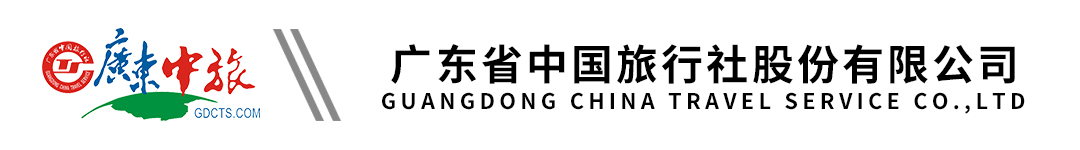 中旅1号【惠  休闲】河源巴伐利亚庄园福源寺|市博物馆|九里湖|福源果场摘果二天游行程单行程安排费用说明其他说明产品编号YB1710984320MB出发地广州市目的地河源市行程天数2去程交通汽车返程交通汽车参考航班【 上车点】【 上车点】【 上车点】【 上车点】【 上车点】产品亮点★入住【河源市区四星酒店】位于河源市中心，集住宿、餐饮、娱乐、休闲、商务于一体的酒店★入住【河源市区四星酒店】位于河源市中心，集住宿、餐饮、娱乐、休闲、商务于一体的酒店★入住【河源市区四星酒店】位于河源市中心，集住宿、餐饮、娱乐、休闲、商务于一体的酒店★入住【河源市区四星酒店】位于河源市中心，集住宿、餐饮、娱乐、休闲、商务于一体的酒店★入住【河源市区四星酒店】位于河源市中心，集住宿、餐饮、娱乐、休闲、商务于一体的酒店天数行程详情用餐住宿D1河源—市博物馆—九里湖—太平古街、音乐喷泉—入住酒店（含中餐，晚餐自理）早餐：X     午餐：√     晚餐：X   住：河源市区雅园半岛酒店或同级D2巴伐利亚庄园福源寺祈福——福源果场摘果——返程（含早餐，中餐自理）早餐：√     午餐：X     晚餐：X   无费用包含* 景点:行程中所含景区第一大门票；* 景点:行程中所含景区第一大门票；* 景点:行程中所含景区第一大门票；费用不包含* 产生单男单女安排加床或补房差；* 产生单男单女安排加床或补房差；* 产生单男单女安排加床或补房差；预订须知1、两人入住一间房，若出现单男单女，能拼则拼房(将安排与其他同性团友同房)，对方客人如不接受此种方式或没有同性团友拼房，请补房差；温馨提示1、两人入住一间房，若出现单男单女，能拼则拼房(将安排与其他同性团友同房)，对方客人如不接受此种方式或没有同性团友拼房，请补房差；退改规则此团40人成团。若人数少于40人出团或不可抗力因素，我社将提前1天通知客人，建议客人改期、改线路或者退团处理，不另作赔偿！望知悉理解！